DEKLARACJA WYBORU ŚWIADCZENIODAWCY UDZIELAJĄCEGO ŚWIADCZEŃ  Z ZAKRESU PODSTAWOWEJ OPIEKI ZDROWOTNEJ ORAZ LEKARZA PODSTAWOWEJ OPIEKI ZDROWOTNEJ1) 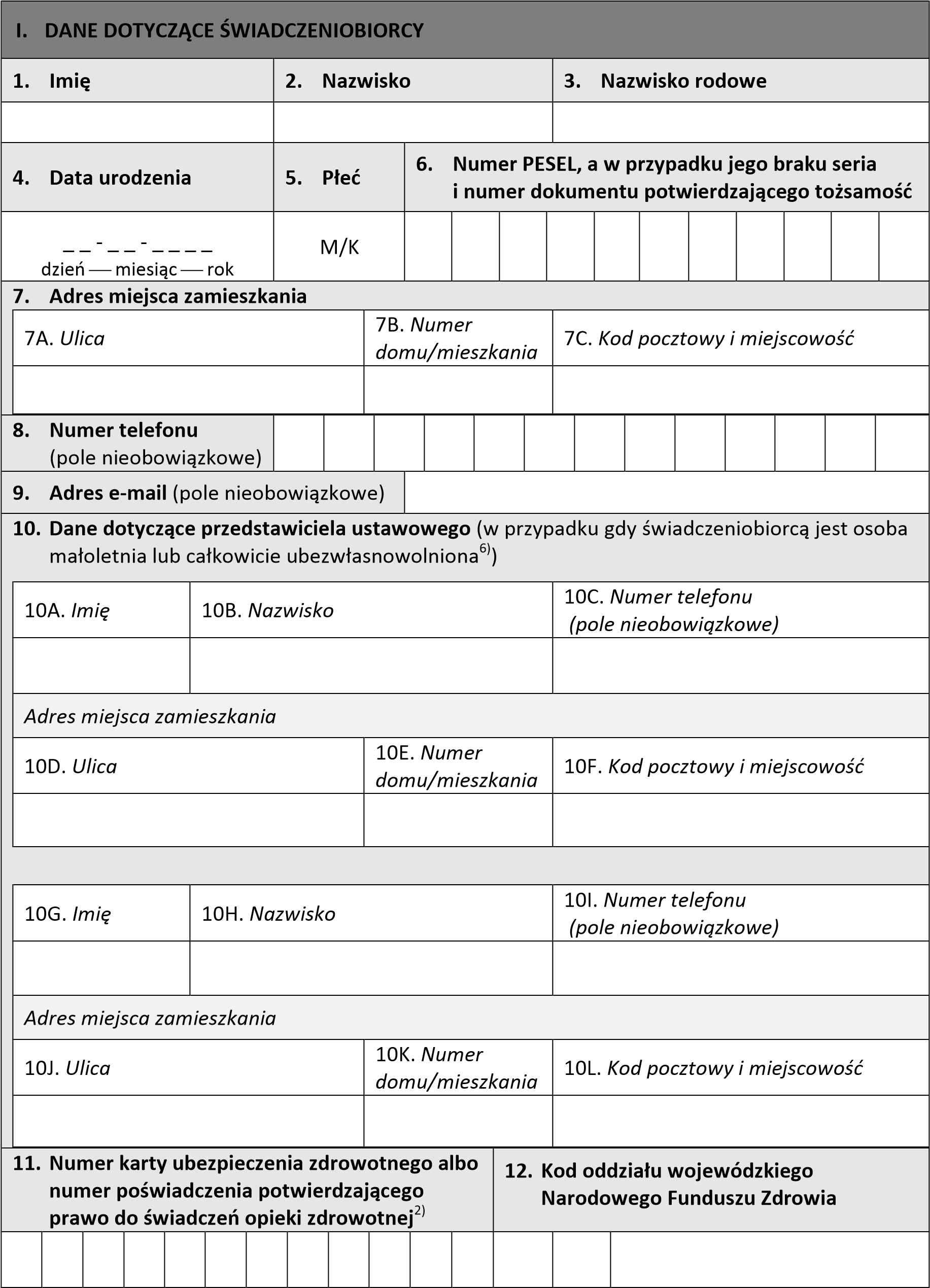 OBJAŚNIENIA: Świadczeniobiorca wypełnia deklarację wyboru świadczeniodawcy udzielającego świadczeń z zakresu podstawowej opieki zdrowotnej oraz lekarza podstawowej opieki zdrowotnej, w przypadku gdy dokonuje wyboru lekarza POZ, pielęgniarki POZ i położnej POZ u różnych świadczeniodawców, albo będących świadczeniodawcami. Nie wypełnia jej w przypadku, gdy udzielają oni świadczeń u tego samego świadczeniodawcy. Jeżeli świadczeniobiorcy została wydana karta ubezpieczenia zdrowotnego, a w przypadku osób uprawnionych na podstawie przepisów o koordynacji w rozumieniu art. 5 pkt 23 ustawy z dnia 27 sierpnia 2004 r. o świadczeniach opieki zdrowotnej finansowanych ze środków publicznych (Dz. U. z 2017 r. poz. 1938, z późn. zm.) – numer poświadczenia potwierdzającego prawo do świadczeń opieki zdrowotnej w ramach ubezpieczenia zdrowotnego na terytorium Rzeczypospolitej Polskiej w rozumieniu art. 52 ustawy z dnia 27 sierpnia 2004 r. o świadczeniach opieki zdrowotnej finansowanych ze środków publicznych. Świadczeniobiorca ma prawo bezpłatnego wyboru świadczeniodawcy, lekarza podstawowej opieki zdrowotnej, pielęgniarki podstawowej opieki zdrowotnej lub położnej podstawowej opieki zdrowotnej nie częściej niż dwa razy w roku kalendarzowym, a w przypadku każdej kolejnej zmiany wnosi opłatę w wysokości 80 zł. Świadczeniobiorca nie ponosi opłaty w przypadku zmiany swojego miejsca zamieszkania lub w przypadku zaprzestania udzielania świadczeń opieki zdrowotnej przez wybranego świadczeniodawcę, lekarza podstawowej opieki zdrowotnej, pielęgniarkę podstawowej opieki zdrowotnej lub położną podstawowej opieki zdrowotnej u wybranego świadczeniodawcy, lub w sytuacji gdy świadczeniobiorca, którego lekarzem podstawowej opieki zdrowotnej jest lekarz posiadający specjalizację I lub II stopnia lub tytuł specjalisty w dziedzinie pediatrii, osiągnął 18. rok życia, lub z innych przyczyn powstałych po stronie świadczeniodawcy (art. 9 ust. 4 i 5 ustawy z dnia 27 października 2017 r. o podstawowej opiece zdrowotnej). W przypadku wyboru drugiego i kolejnego należy podać informację, czy powodem dokonania wyboru jest okoliczność określona w art. 9 ust. 5 ustawy z dnia 27 października 2017 r. o podstawowej opiece zdrowotnej, tzn. zmiana miejsca zamieszkania świadczeniobiorcy lub zaprzestanie udzielania świadczeń opieki zdrowotnej przez wybranego świadczeniodawcę, lekarza podstawowej opieki zdrowotnej, pielęgniarkę podstawowej opieki zdrowotnej lub położną podstawowej opieki zdrowotnej u wybranego świadczeniodawcy lub zmiana lekarza podstawowej opieki zdrowotnej, w sytuacji gdy świadczeniobiorca, którego lekarzem podstawowej opieki zdrowotnej jest lekarz posiadający specjalizację I lub II stopnia lub tytuł specjalisty w dziedzinie pediatrii, osiągnął 18. rok życia, lub z innych przyczyn powstałych po stronie świadczeniodawcy.  Świadczeniobiorca może wybrać lekarza podstawowej opieki zdrowotnej, pielęgniarkę podstawowej opieki zdrowotnej lub położną podstawowej opieki zdrowotnej u tego samego świadczeniodawcy, u różnych świadczeniodawców albo będących świadczeniodawcami (art. 9 ust. 3 ustawy z dnia 27 października 2017 r. o podstawowej opiece zdrowotnej). Deklaracje złożone przez przedstawicieli ustawowych w imieniu osób małoletnich po osiągnięciu przez nie pełnoletności zachowują ważność, z wyjątkiem sytuacji gdy lekarzem podstawowej opieki zdrowotnej jest lekarz posiadający specjalizację I lub II stopnia lub tytuł specjalisty w dziedzinie pediatrii. II. DANE DOTYCZĄCE ŚWIADCZENIODAWCY  II. DANE DOTYCZĄCE ŚWIADCZENIODAWCY  II. DANE DOTYCZĄCE ŚWIADCZENIODAWCY  II. DANE DOTYCZĄCE ŚWIADCZENIODAWCY  II. DANE DOTYCZĄCE ŚWIADCZENIODAWCY  II. DANE DOTYCZĄCE ŚWIADCZENIODAWCY  II. DANE DOTYCZĄCE ŚWIADCZENIODAWCY  II. DANE DOTYCZĄCE ŚWIADCZENIODAWCY  II. DANE DOTYCZĄCE ŚWIADCZENIODAWCY  13. Na podstawie art. 9 ust. 1 ustawy z dnia 27 października 2017 r. o podstawowej opiece zdrowotnej (Dz. U. poz. 2217, z późn. zm.) deklaruję wybór: 13. Na podstawie art. 9 ust. 1 ustawy z dnia 27 października 2017 r. o podstawowej opiece zdrowotnej (Dz. U. poz. 2217, z późn. zm.) deklaruję wybór: 13. Na podstawie art. 9 ust. 1 ustawy z dnia 27 października 2017 r. o podstawowej opiece zdrowotnej (Dz. U. poz. 2217, z późn. zm.) deklaruję wybór: 13. Na podstawie art. 9 ust. 1 ustawy z dnia 27 października 2017 r. o podstawowej opiece zdrowotnej (Dz. U. poz. 2217, z późn. zm.) deklaruję wybór: 13. Na podstawie art. 9 ust. 1 ustawy z dnia 27 października 2017 r. o podstawowej opiece zdrowotnej (Dz. U. poz. 2217, z późn. zm.) deklaruję wybór: 13. Na podstawie art. 9 ust. 1 ustawy z dnia 27 października 2017 r. o podstawowej opiece zdrowotnej (Dz. U. poz. 2217, z późn. zm.) deklaruję wybór: 13. Na podstawie art. 9 ust. 1 ustawy z dnia 27 października 2017 r. o podstawowej opiece zdrowotnej (Dz. U. poz. 2217, z późn. zm.) deklaruję wybór: 13. Na podstawie art. 9 ust. 1 ustawy z dnia 27 października 2017 r. o podstawowej opiece zdrowotnej (Dz. U. poz. 2217, z późn. zm.) deklaruję wybór: 13. Na podstawie art. 9 ust. 1 ustawy z dnia 27 października 2017 r. o podstawowej opiece zdrowotnej (Dz. U. poz. 2217, z późn. zm.) deklaruję wybór: 13A. Nazwa (firma)  świadczeniodawcy 13A. Nazwa (firma)  świadczeniodawcy 13B. Adres siedziby  świadczeniodawcy 13B. Adres siedziby  świadczeniodawcy 14. W bieżącym roku dokonuję wyboru:3) 14. W bieżącym roku dokonuję wyboru:3) 14. W bieżącym roku dokonuję wyboru:3) 14. W bieżącym roku dokonuję wyboru:3) 14. W bieżącym roku dokonuję wyboru:3) 14. W bieżącym roku dokonuję wyboru:3) 14. W bieżącym roku dokonuję wyboru:3) 14. W bieżącym roku dokonuję wyboru:3) 14. W bieżącym roku dokonuję wyboru:3) □ po raz pierwszy po raz pierwszy po raz pierwszy po raz pierwszy □ po raz drugi4) □ po raz kolejny4)  15. 15. W przypadku dokonania wyboru po raz drugi lub kolejny w bieżącym roku, należy wskazać, czy W przypadku dokonania wyboru po raz drugi lub kolejny w bieżącym roku, należy wskazać, czy W przypadku dokonania wyboru po raz drugi lub kolejny w bieżącym roku, należy wskazać, czy W przypadku dokonania wyboru po raz drugi lub kolejny w bieżącym roku, należy wskazać, czy W przypadku dokonania wyboru po raz drugi lub kolejny w bieżącym roku, należy wskazać, czy W przypadku dokonania wyboru po raz drugi lub kolejny w bieżącym roku, należy wskazać, czy W przypadku dokonania wyboru po raz drugi lub kolejny w bieżącym roku, należy wskazać, czy popowodem dokonania wyboru jest: wodem dokonania wyboru jest: wodem dokonania wyboru jest: wodem dokonania wyboru jest: wodem dokonania wyboru jest: wodem dokonania wyboru jest: wodem dokonania wyboru jest: □ 	okoliczność określona w art. 9 ust. 5 ustawy z dnia 27 października 2017 r. podstawowej opiece zdrowotnej:  zmiana miejsca zamieszkania zaprzestanie udzielania świadczeń opieki zdrowotnej przez wybranego świadczeniodawcę, lekarza podstawowej opieki zdrowotnej u wybranego świadczeniodawcy osiągnięcie 18. roku życia przez świadczeniobiorcę, gdy lekarzem podstawowej opieki zdrowotnej  jest lekarz posiadający specjalizację I lub II stopnia lub tytuł specjalisty w dziedzinie pediatrii  z innych przyczyn powstałych po stronie świadczeniodawcy (podać jakich) ……………………………………………………………………………………………………………………………………… □ 	inna okoliczność □ 	okoliczność określona w art. 9 ust. 5 ustawy z dnia 27 października 2017 r. podstawowej opiece zdrowotnej:  zmiana miejsca zamieszkania zaprzestanie udzielania świadczeń opieki zdrowotnej przez wybranego świadczeniodawcę, lekarza podstawowej opieki zdrowotnej u wybranego świadczeniodawcy osiągnięcie 18. roku życia przez świadczeniobiorcę, gdy lekarzem podstawowej opieki zdrowotnej  jest lekarz posiadający specjalizację I lub II stopnia lub tytuł specjalisty w dziedzinie pediatrii  z innych przyczyn powstałych po stronie świadczeniodawcy (podać jakich) ……………………………………………………………………………………………………………………………………… □ 	inna okoliczność □ 	okoliczność określona w art. 9 ust. 5 ustawy z dnia 27 października 2017 r. podstawowej opiece zdrowotnej:  zmiana miejsca zamieszkania zaprzestanie udzielania świadczeń opieki zdrowotnej przez wybranego świadczeniodawcę, lekarza podstawowej opieki zdrowotnej u wybranego świadczeniodawcy osiągnięcie 18. roku życia przez świadczeniobiorcę, gdy lekarzem podstawowej opieki zdrowotnej  jest lekarz posiadający specjalizację I lub II stopnia lub tytuł specjalisty w dziedzinie pediatrii  z innych przyczyn powstałych po stronie świadczeniodawcy (podać jakich) ……………………………………………………………………………………………………………………………………… □ 	inna okoliczność □ 	okoliczność określona w art. 9 ust. 5 ustawy z dnia 27 października 2017 r. podstawowej opiece zdrowotnej:  zmiana miejsca zamieszkania zaprzestanie udzielania świadczeń opieki zdrowotnej przez wybranego świadczeniodawcę, lekarza podstawowej opieki zdrowotnej u wybranego świadczeniodawcy osiągnięcie 18. roku życia przez świadczeniobiorcę, gdy lekarzem podstawowej opieki zdrowotnej  jest lekarz posiadający specjalizację I lub II stopnia lub tytuł specjalisty w dziedzinie pediatrii  z innych przyczyn powstałych po stronie świadczeniodawcy (podać jakich) ……………………………………………………………………………………………………………………………………… □ 	inna okoliczność □ 	okoliczność określona w art. 9 ust. 5 ustawy z dnia 27 października 2017 r. podstawowej opiece zdrowotnej:  zmiana miejsca zamieszkania zaprzestanie udzielania świadczeń opieki zdrowotnej przez wybranego świadczeniodawcę, lekarza podstawowej opieki zdrowotnej u wybranego świadczeniodawcy osiągnięcie 18. roku życia przez świadczeniobiorcę, gdy lekarzem podstawowej opieki zdrowotnej  jest lekarz posiadający specjalizację I lub II stopnia lub tytuł specjalisty w dziedzinie pediatrii  z innych przyczyn powstałych po stronie świadczeniodawcy (podać jakich) ……………………………………………………………………………………………………………………………………… □ 	inna okoliczność □ 	okoliczność określona w art. 9 ust. 5 ustawy z dnia 27 października 2017 r. podstawowej opiece zdrowotnej:  zmiana miejsca zamieszkania zaprzestanie udzielania świadczeń opieki zdrowotnej przez wybranego świadczeniodawcę, lekarza podstawowej opieki zdrowotnej u wybranego świadczeniodawcy osiągnięcie 18. roku życia przez świadczeniobiorcę, gdy lekarzem podstawowej opieki zdrowotnej  jest lekarz posiadający specjalizację I lub II stopnia lub tytuł specjalisty w dziedzinie pediatrii  z innych przyczyn powstałych po stronie świadczeniodawcy (podać jakich) ……………………………………………………………………………………………………………………………………… □ 	inna okoliczność III. DANE DOTYCZĄCE LEKARZA PODSTAWOWEJ OPIEKI ZDROWOTNEJ DANE DOTYCZĄCE LEKARZA PODSTAWOWEJ OPIEKI ZDROWOTNEJ DANE DOTYCZĄCE LEKARZA PODSTAWOWEJ OPIEKI ZDROWOTNEJ DANE DOTYCZĄCE LEKARZA PODSTAWOWEJ OPIEKI ZDROWOTNEJ DANE DOTYCZĄCE LEKARZA PODSTAWOWEJ OPIEKI ZDROWOTNEJ DANE DOTYCZĄCE LEKARZA PODSTAWOWEJ OPIEKI ZDROWOTNEJ DANE DOTYCZĄCE LEKARZA PODSTAWOWEJ OPIEKI ZDROWOTNEJ 16. Na podstawie art. 9 ust. 2 ustawy z dnia 27 października 2017 r. o podstawowej opiece Na podstawie art. 9 ust. 2 ustawy z dnia 27 października 2017 r. o podstawowej opiece Na podstawie art. 9 ust. 2 ustawy z dnia 27 października 2017 r. o podstawowej opiece Na podstawie art. 9 ust. 2 ustawy z dnia 27 października 2017 r. o podstawowej opiece Na podstawie art. 9 ust. 2 ustawy z dnia 27 października 2017 r. o podstawowej opiece Na podstawie art. 9 ust. 2 ustawy z dnia 27 października 2017 r. o podstawowej opiece Na podstawie art. 9 ust. 2 ustawy z dnia 27 października 2017 r. o podstawowej opiece zdrowotnej deklaruję wybór:5) owotnej deklaruję wybór:5) owotnej deklaruję wybór:5) owotnej deklaruję wybór:5) owotnej deklaruję wybór:5) owotnej deklaruję wybór:5) owotnej deklaruję wybór:5) zdrImię i nazwisko  lekarza podstawowej  opieki zdrowotnej 17. W bieżącym roku dokonuję wyboru:3) 17. W bieżącym roku dokonuję wyboru:3) 17. W bieżącym roku dokonuję wyboru:3) 17. W bieżącym roku dokonuję wyboru:3) 17. W bieżącym roku dokonuję wyboru:3) 17. W bieżącym roku dokonuję wyboru:3) 17. W bieżącym roku dokonuję wyboru:3) 17. W bieżącym roku dokonuję wyboru:3) □ po raz pierwszy □ po raz pierwszy □ po raz pierwszy □ po raz pierwszy □ po raz pierwszy □ po raz drugi4) □ po raz kolejny4)  18. W przypadku dokonania wyboru po raz drugi lub kolejny w bieżącym roku, należy wskazać, czy powodem dokonania wyboru jest: 18. W przypadku dokonania wyboru po raz drugi lub kolejny w bieżącym roku, należy wskazać, czy powodem dokonania wyboru jest: 18. W przypadku dokonania wyboru po raz drugi lub kolejny w bieżącym roku, należy wskazać, czy powodem dokonania wyboru jest: 18. W przypadku dokonania wyboru po raz drugi lub kolejny w bieżącym roku, należy wskazać, czy powodem dokonania wyboru jest: 18. W przypadku dokonania wyboru po raz drugi lub kolejny w bieżącym roku, należy wskazać, czy powodem dokonania wyboru jest: 18. W przypadku dokonania wyboru po raz drugi lub kolejny w bieżącym roku, należy wskazać, czy powodem dokonania wyboru jest: 18. W przypadku dokonania wyboru po raz drugi lub kolejny w bieżącym roku, należy wskazać, czy powodem dokonania wyboru jest: 18. W przypadku dokonania wyboru po raz drugi lub kolejny w bieżącym roku, należy wskazać, czy powodem dokonania wyboru jest: 	□ 	okoliczność określona w art. 9 ust. 5 ustawy z dnia 27 października 2017 r. podstawowej opiece zdrowotnej:  zmiana miejsca zamieszkania zaprzestanie udzielania świadczeń opieki zdrowotnej przez wybranego świadczeniodawcę, lekarza podstawowej opieki zdrowotnej u wybranego świadczeniodawcy osiągnięcie 18. roku życia przez świadczeniobiorcę, gdy lekarzem podstawowej opieki zdrowotnej  jest lekarz posiadający specjalizację I lub II stopnia lub tytuł specjalisty w dziedzinie pediatrii  z innych przyczyn powstałych po stronie świadczeniodawcy (podać jakich) …………………………………………………………………………………………………………………………………… 	□ 	inna okoliczność 	□ 	okoliczność określona w art. 9 ust. 5 ustawy z dnia 27 października 2017 r. podstawowej opiece zdrowotnej:  zmiana miejsca zamieszkania zaprzestanie udzielania świadczeń opieki zdrowotnej przez wybranego świadczeniodawcę, lekarza podstawowej opieki zdrowotnej u wybranego świadczeniodawcy osiągnięcie 18. roku życia przez świadczeniobiorcę, gdy lekarzem podstawowej opieki zdrowotnej  jest lekarz posiadający specjalizację I lub II stopnia lub tytuł specjalisty w dziedzinie pediatrii  z innych przyczyn powstałych po stronie świadczeniodawcy (podać jakich) …………………………………………………………………………………………………………………………………… 	□ 	inna okoliczność 	□ 	okoliczność określona w art. 9 ust. 5 ustawy z dnia 27 października 2017 r. podstawowej opiece zdrowotnej:  zmiana miejsca zamieszkania zaprzestanie udzielania świadczeń opieki zdrowotnej przez wybranego świadczeniodawcę, lekarza podstawowej opieki zdrowotnej u wybranego świadczeniodawcy osiągnięcie 18. roku życia przez świadczeniobiorcę, gdy lekarzem podstawowej opieki zdrowotnej  jest lekarz posiadający specjalizację I lub II stopnia lub tytuł specjalisty w dziedzinie pediatrii  z innych przyczyn powstałych po stronie świadczeniodawcy (podać jakich) …………………………………………………………………………………………………………………………………… 	□ 	inna okoliczność 	□ 	okoliczność określona w art. 9 ust. 5 ustawy z dnia 27 października 2017 r. podstawowej opiece zdrowotnej:  zmiana miejsca zamieszkania zaprzestanie udzielania świadczeń opieki zdrowotnej przez wybranego świadczeniodawcę, lekarza podstawowej opieki zdrowotnej u wybranego świadczeniodawcy osiągnięcie 18. roku życia przez świadczeniobiorcę, gdy lekarzem podstawowej opieki zdrowotnej  jest lekarz posiadający specjalizację I lub II stopnia lub tytuł specjalisty w dziedzinie pediatrii  z innych przyczyn powstałych po stronie świadczeniodawcy (podać jakich) …………………………………………………………………………………………………………………………………… 	□ 	inna okoliczność 	□ 	okoliczność określona w art. 9 ust. 5 ustawy z dnia 27 października 2017 r. podstawowej opiece zdrowotnej:  zmiana miejsca zamieszkania zaprzestanie udzielania świadczeń opieki zdrowotnej przez wybranego świadczeniodawcę, lekarza podstawowej opieki zdrowotnej u wybranego świadczeniodawcy osiągnięcie 18. roku życia przez świadczeniobiorcę, gdy lekarzem podstawowej opieki zdrowotnej  jest lekarz posiadający specjalizację I lub II stopnia lub tytuł specjalisty w dziedzinie pediatrii  z innych przyczyn powstałych po stronie świadczeniodawcy (podać jakich) …………………………………………………………………………………………………………………………………… 	□ 	inna okoliczność 	□ 	okoliczność określona w art. 9 ust. 5 ustawy z dnia 27 października 2017 r. podstawowej opiece zdrowotnej:  zmiana miejsca zamieszkania zaprzestanie udzielania świadczeń opieki zdrowotnej przez wybranego świadczeniodawcę, lekarza podstawowej opieki zdrowotnej u wybranego świadczeniodawcy osiągnięcie 18. roku życia przez świadczeniobiorcę, gdy lekarzem podstawowej opieki zdrowotnej  jest lekarz posiadający specjalizację I lub II stopnia lub tytuł specjalisty w dziedzinie pediatrii  z innych przyczyn powstałych po stronie świadczeniodawcy (podać jakich) …………………………………………………………………………………………………………………………………… 	□ 	inna okoliczność 	□ 	okoliczność określona w art. 9 ust. 5 ustawy z dnia 27 października 2017 r. podstawowej opiece zdrowotnej:  zmiana miejsca zamieszkania zaprzestanie udzielania świadczeń opieki zdrowotnej przez wybranego świadczeniodawcę, lekarza podstawowej opieki zdrowotnej u wybranego świadczeniodawcy osiągnięcie 18. roku życia przez świadczeniobiorcę, gdy lekarzem podstawowej opieki zdrowotnej  jest lekarz posiadający specjalizację I lub II stopnia lub tytuł specjalisty w dziedzinie pediatrii  z innych przyczyn powstałych po stronie świadczeniodawcy (podać jakich) …………………………………………………………………………………………………………………………………… 	□ 	inna okoliczność ………………………………………… (data) ………………………………………… (data) ………………………………………… (data) ………………………………………… (data) ………………………………………… (data) ……………………………….……….………..………………………………………… (podpis świadczeniobiorcy lub przedstawiciela ustawowego) ……………………………….……….………..………………………………………… (podpis świadczeniobiorcy lub przedstawiciela ustawowego) ……………………………….……….………..………………………………………… (podpis świadczeniobiorcy lub przedstawiciela ustawowego) ……………………………….……….………..………………………………………… (podpis świadczeniobiorcy lub przedstawiciela ustawowego) …………….……….………..………………………………………… (podpis osoby przyjmującej deklarację wyboru) …………….……….………..………………………………………… (podpis osoby przyjmującej deklarację wyboru) …………….……….………..………………………………………… (podpis osoby przyjmującej deklarację wyboru) …………….……….………..………………………………………… (podpis osoby przyjmującej deklarację wyboru) …………….……….………..………………………………………… (podpis osoby przyjmującej deklarację wyboru) …………….……….………..………………………………………… (podpis osoby przyjmującej deklarację wyboru) …………….……….………..………………………………………… (podpis osoby przyjmującej deklarację wyboru) …………….……….………..………………………………………… (podpis osoby przyjmującej deklarację wyboru) …………….……….………..………………………………………… (podpis osoby przyjmującej deklarację wyboru) 